Итоговая контрольная работа по математике в 5 классе (демонстрационный вариант)за 2019-2020 учебный год                                                        Инструкция по выполнению работыНа выполнение работы по математике даётся 30 минут. Работа содержит    13 заданий.  Запишите решение и ответ или только ответ в таблицу ответов.Если вы хотите изменить ответ, зачеркните его и запишите рядом новый.При выполнении работы нельзя пользоваться учебниками, рабочими   тетрадями, справочниками, калькулятором.При необходимости можно пользоваться черновиком. Записи в черновике   проверяться и оцениваться не будут.Советуем выполнять задания в том порядке, в котором они даны. Для  экономии времени пропускайте задание, которое не удаётся выполнить сразу,  и переходите к следующему. Постарайтесь выполнить как можно больше  заданий.                                                                           Желаем успеха!                                                    Система оценивания выполнения всей работыМаксимальный балл за выполнение работы  15 баллов, (1-12  задание 1 балл, за 13 задание – 1- 3баллов)Рекомендации по переводу первичных баллов в отметки по пятибалльной шкалеВАРИАНТ 11)  Вычислите: 69−32:(5+3)+ 5⋅7.2)  В аптеке лекарство продаётся в коробочке. В коробочке 4 упаковки, в каждой упаковке по 7 таблеток. Сколько всего таблеток в коробочке?3)    Расположите величины в порядке убывания.1)7 т 400 кг2)8000000 г3)7,5 т4)8100 кг4)  Если данное число увеличить в 4 раза, то получившееся число будет на 5 больше, чем 79. Найдите данное число. 5)  Несколько чисел записаны в ряд: 3003, 3330, 4034, 4030, 4433.Выберите все верные утверждения об этих числах.1)Все числа записаны в порядке возрастания.2)В последнем числе в разряде тысяч стоит цифра 3.3)Среди этих чисел есть ровно три чётных числа.4)Среди этих чисел есть число, которое при делении на 100 даёт остаток 3.6)   На рисунке представлены стоящие рядом диван и шкаф. Высота шкафа, изображённого на рисунке, 110 см. Какова примерная высота дивана?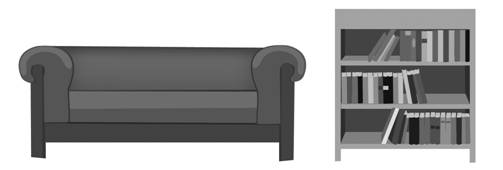 8)  Группе болельщиков выдали билеты на стадион на следующие места.Сектор А: ряд 1, место 3Сектор А: ряд 4, место 5Сектор В: ряд 2, место 2Сектор С: ряд 5, место 6Найдите на схеме места, указанные в билетах. Закрасьте соответствующие кружки.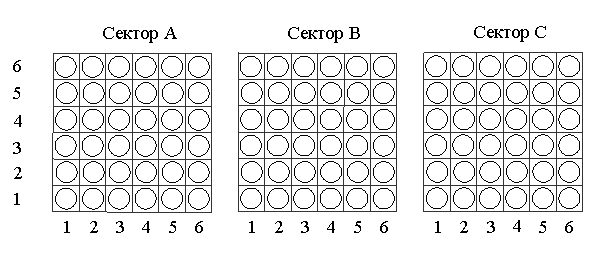 9)   Запишите цифрами десятичную дробь: «две целых восемьдесят пять тысячных».10)   Какое число надо вписать в окошко, чтобы равенство стало верным?     6 11)  Учёный Комаров выезжает из Москвы на конференцию в Санкт-Петербургский университет. Работа конференции начинается в 8:30. 
  В таблице дано расписание ночных поездов Москва–Санкт-Петербург.   Путь от вокзала до университета занимает полтора часа. Укажите номер самого позднего  (по времени отправления) из московских поездов, которые подходят учёному Комарову.1)032АВ2)026А3)002А4)004А12)   В таблице приведены нормативы по прыжкам с места для учеников 11 класса.Какую оценку получит девочка, прыгнувшая на 167 см?1) «5»2) «4»3) «3»4)«Неудовлетворительно»13)  Найдите значение выражения:6,7 ·(37,44 : 4.8+3,36) Таблица ответовУченика(цы)  5  __класса  _____________________________________________________________                                                                        (Ф.И.)Отметка попятибалльной шкале«2»«3»«4»«5»Первичные баллы0-67-910-1213-157)   На клетчатой бумаге нарисована фигура. Сторона клетки равна 1 см.Найдите:а) площадь фигуры;б) периметр фигуры.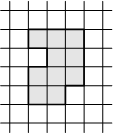 Номер поездаОтправление из МосквыПрибытие в Санкт-Петербург032АВ22:5005:48026А23:0006:30002А23:5507:55004А23:5908:00МальчикиМальчикиМальчикиДевочкиДевочкиДевочки Отметка«5»«4»«3»«5»«4»«3»Расстояние, см230220200185170155№ заданияРешение и ответ или  только ответ1234567,а7.б8910111213